Dr. Etti Or 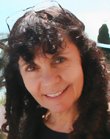 Volcani CenterBet DaganIsrael “Towards understanding the molecular mechanism of endodormancy release in grapevine buds “přednese tuto přednášku v pondělí 7. listopadu 2016 v seminární místnosti ÚEB AVČR Rozvojová 263, PRAHA 6, budova B1 přízemí od 13:30 hod. Zájemci jsou srdečně zváni.